Coming Soon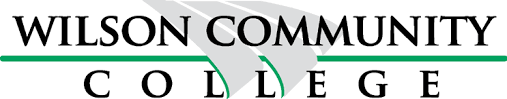 HIGH SCHOOL DIPLOMA/EQUIVALENCYCLASSES AT S.A.Y. CENTER639 Walnut Street, Wilson, NC 27893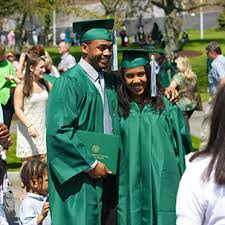 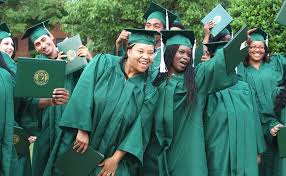 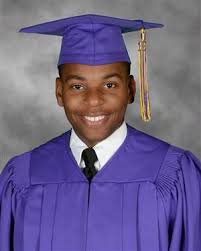 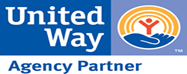 Monday thru ThursdaySign Up Now!Call Us Today 252-265-9764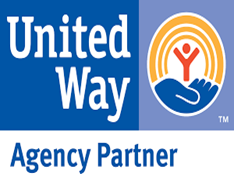 WILSON COMMUNITY COLLEGE CLASSES AT S.A.Y. CENTERSign Up Now Ready to earn your High School Diploma?If you don’t have a high school diploma, you can earn a high school equivalency (HSE) at S.A.Y and get the full benefits of a high school diploma Having your HSE can open a lot of doors. People who have a diploma or equivalency earn more than people who don't. Also, many jobs and training programs require that you have one or the other. You can earn your HSE at S.A.Y.You must be at least sixteen years old to enroll. If you are under eighteen years old, you must complete a student release formWhat is a high school equivalency?A high school equivalency or HSE is a recognized alternative to a high school diploma. There are three common exams used to determine high school equivalency:The General Educational Development (GED®) testThe High School Equivalency Test (Hi-SET)The Test Assessing Secondary Completion (TASC)Interested? Complete contact information below and return to: S.A.Y @ 639 Walnut St. Wilson, NC or email to contactus@stjohncdcwilson.orgLast Name	   	           First Name	         Address	City, ZipPhone Number	                 Email AddressPreferred Hours (Check all that apply) 9:00 AM – 12:00 PM            3:00 PM – 6:00 PM            5:00 PM – 8:00 PM